Arcidiecézní Ministrantská Radazve na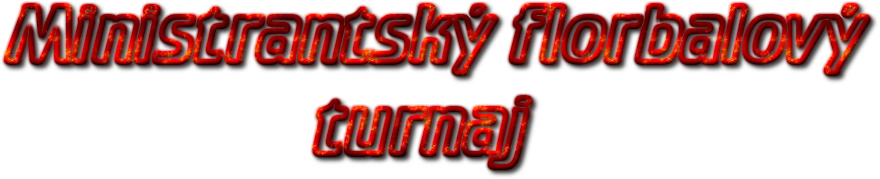 v Bánověpondělí 28. 9. 2015 (státní svátek sv. Václava)příjezd do 9:00, sraz ve Sportovní halev 9:30 začne mše svatá v kostele sv. Martina v BánověDůležité: Akce se mohou zúčastnit pouze ti ministranti, kteří aktivně ministrují!Ministrantské oblečení s sebou – NUTNÉ!!!Dvě kategorie: 12-16 a 16-20 let.Přihlašovat se můžete od 19. srpna (přihlášky jsou ke stažení na webu).Občerstvení zajištěno. Prosíme o příspěvek za osobu 20,- Kč.Předpokládaný konec v 17:00.Kontaktní osoba: Petr Pochylý e-mail: petrpochyly@centrum.cz; tel. 774 434 640.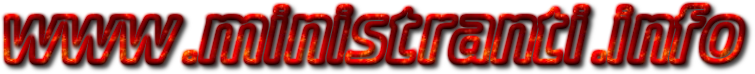 